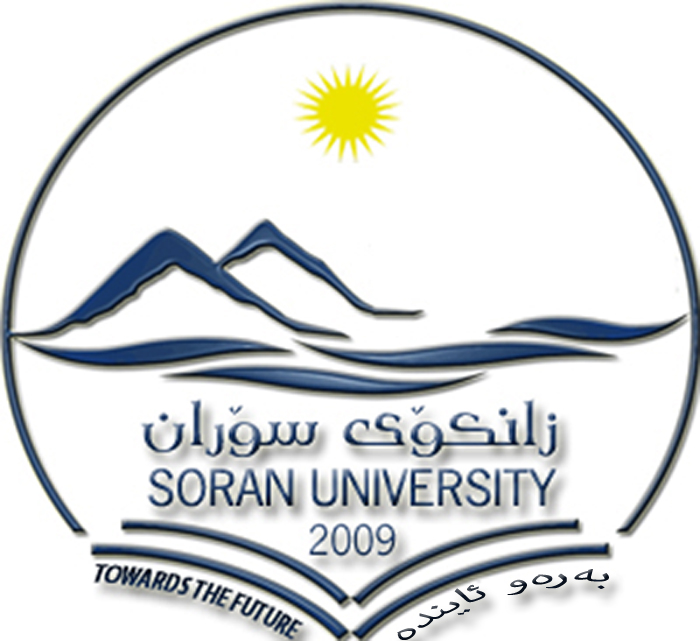 بؤ بةرِيَز/ بةرثرسى تؤمارب/ هؤشياركردنةوةى قوتابيانسلآوو رِيَز ...              لةبةرئةوةى ئةو قوتابيانةى كة ناويان لة خوارةوة  هاتووة  رِاددةى نةهاتنيان طةيشتؤتة قؤناغى هؤشياركردنةوة  بؤية داوا لةبةرِيَزتان دةكةين بة ئاطاداركردنةوةى ناوبراوان. لةطةلَ  رِيَزدا....                ( قوَناغى سيَيةم )           ( وانةى P.D.E  ) ( قوَناغى ضوارةم)          (  وانةى functional analysis  )                                                                        سةرؤكى بةش بة وةكالةت